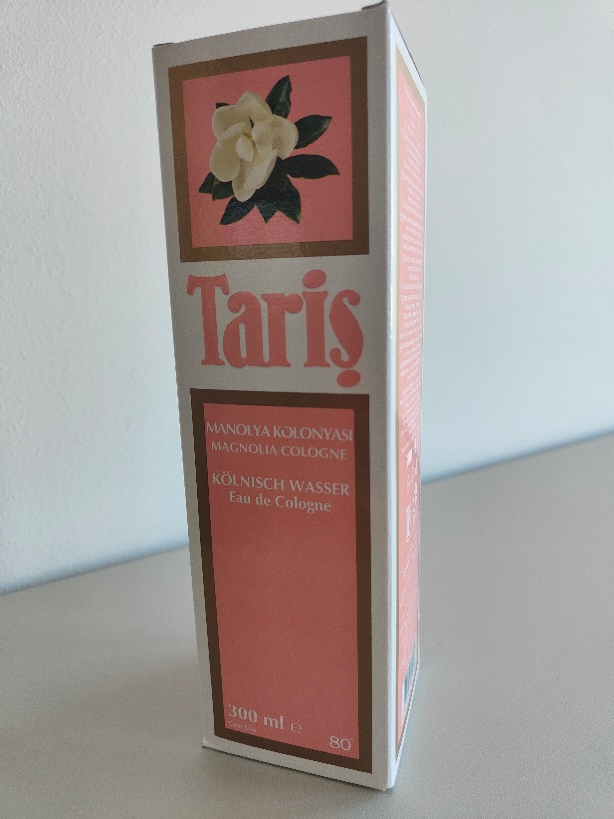 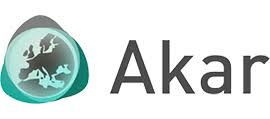 PRODUKTRÜCKRUFfür TARIS MANOLYA KOLONYASI 300 mlAufgrund bestehender Gesundheitsgefahr ruft die Akar GmbH folgendes Produkt der Marke TARIS zurück:
TARIS MANOLYA KOLONYASI 300 ml
Bei dem Artikel wurde der Duftstoff „Butylphenyl Methylpropional“ festgestellt.
Dieser Duftstoff befindet sich auf der Liste der in kosmetischen Mitteln verbotenen Stoffe. Kosmetische Mittel, die Butylphenyl Methylpropional enthalten, dürfen nicht auf dem Unionsmarkt bereitgestellt werden.Kund*innen, die den entsprechenden Artikel gekauft haben, können diesen gegen Erstattung des Kaufpreises selbstverständlich auch ohne Vorlage des Kassenbons in ihren Einkaufsstätten zurückgeben. Unabhängig vom MHD kann das Produkt zurückgegeben werden. AKAR GmbH, Am Logistik Park 3, 85416 Langenbach
Tel.: 08761 / 722 635 0